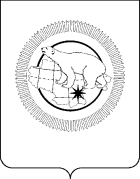 П Р И К А ЗВ рамках реализации положений Федерального закона от 25.12.2008 года №273-ФЗ «О противодействии коррупции», в целях организации работы по профилактике коррупционных и иных правонарушений, а также повышения эффективности деятельности Департамента здравоохранения Чукотского автономного округа и подведомственных учреждений Департамента, в области противодействия коррупции,ПРИКАЗЫВАЮ:1. Утвердить Положение о «Телефоне доверия» Департамента по вопросам противодействия коррупции в соответствии с приложением № 1 к настоящему приказу.2. Утвердить форму журнала регистрации сообщений граждан по телефону доверия и форму сообщения поступившего сообщения в соответствии с приложениями №2, 3 к настоящему приказу. 3. Настоящее Положение вступает в силу с даты регистрации настоящего приказа.4. Начальнику отдела административной и кадровой работы Департамента здравоохранения Чукотского автономного округа, либо лицу его замещающему:4.1. ознакомиться с Положением, организовать работу по заполнению Журнала регистрации уведомлений о фактах обращения в целях склонения сотрудников Департамента к совершению коррупционных правонарушений.4.2. разместить на официальном сайте Департамента в разделе противодействие коррупции объявление с указанием номера «телефона доверия».5. Подведомственным учреждениям Департамента здравоохранения Чукотского автономного округа: Государственному бюджетному учреждению здравоохранения «Чукотская окружная больница» и Государственному автономному учреждению здравоохранения Чукотского автономного округа «Бюро судебно-медицинской экспертизы»:5.1 Утвердить положение о «телефоне доверия по вопросам противодействия коррупции»;5.2 Назначить ответственных лиц, за организацию работы «телефона доверия»;5.3. Разместить объявление о «телефоне доверия» на официальном сайте учреждения;5.4. Проинформировать Департамент о проделанной работе в письменном виде.6. Контроль исполнения приказа оставляю за собой.Приложение № 1 к приказу Департамента здравоохранения Чукотского автономного округа от 00.00.2020 года №       Положение о «Телефоне доверия» Департамента здравоохранения Чукотского автономного округа по вопросам противодействия коррупции1. Настоящее Положение устанавливает порядок работы «Телефона доверия» Департамента здравоохранения Чукотского автономного округа по вопросам противодействия коррупции, организации работы с обращениями граждан, поступившими по «Телефону доверия», о фактах проявления коррупции в Департамента здравоохранения Чукотского автономного округа 2. «Телефон доверия» - канал связи с гражданами, организациями, созданный в целях получения дополнительной информации для совершенствования деятельности Департамента по вопросам противодействия коррупции, оперативного реагирования на возможные коррупционные проявления в деятельности работников Департамента, а также для обеспечения защиты прав и законных интересов граждан.3. «Телефон доверия» - 8 (427 22) 6 61 57. 4. По «Телефону доверия» принимается и рассматривается информация о фактах коррупционных проявлений в действиях работников Департамента. 5. Информация о функционировании «Телефона доверия» и о правилах приема сообщений размещается на официальном сайте Департамента в информационно-телекоммуникационной сети «Интернет». 6. «Телефон доверия» устанавливается в кабинете начальника отдела административной и кадровой работы, либо лица его замещающего. 7. Прием сообщений по «Телефону доверия» осуществляется ежедневно, кроме выходных и праздничных дней, путем личного приема сообщений по следующему графику: с понедельника по пятницу - с 9:00 до 17:30 часов по местному времени; в пятницу с 9:00 до 16:00 часов по местному времени. 8. При ответе на телефонные звонки, сотрудник Департамента, ответственный за организацию работы «Телефона доверия», обязан: назвать фамилию, имя, отчество, занимаемую должность; пояснить позвонившему, что телефон доверия работает исключительно для информирования о фактах коррупции, с которыми граждане и организации сталкиваются при взаимодействии с сотрудниками Департамента; предложить гражданину назвать свои фамилию, имя, отчество, название организации, адрес, по которому должен быть направлен ответ, номер телефона для связи; предложить гражданину изложить суть вопроса. 9. Все сообщения, поступающие по «Телефону доверия», не позднее 1 рабочего дня со дня их получения подлежат обязательному внесению в Журнал регистрации уведомлений о фактах обращения в целях склонения сотрудников Департамента к совершению коррупционных правонарушений форма которого предусмотрена приложением № 1 к настоящему Положению, и оформляются по форме, предусмотренной приложением № 2 к настоящему Положению. 10. Страницы Журнала должны быть пронумерованы, прошнурованы и скреплены печатью учреждения. Журнал и сообщения подлежат хранению в течение трех лет со дня регистрации в Журнале последнего сообщения, после чего передаются в архив. 11. Ответ гражданину, Департаментом дается в порядке и сроки, установленные законодательством. 12. Сообщения, поступающие по «Телефону доверия», не относящиеся к вопросам, связанным с проявлениями коррупции, анонимные сообщения, а также сообщения, поступающие без указания адреса, по которому должен быть направлен ответ, регистрируются в Журнале, но не рассматриваются. 13. Прием, учет и предварительная обработка сообщений о фактах проявления коррупции, поступающих по «Телефону доверия», осуществляется сотрудником Департамента, ответственными за организацию работы «Телефона доверия», который: а) фиксируют на бумажном носителе текст сообщения; б) регистрируют сообщение в Журнале; в) при наличии в сообщении информации о фактах, указанных в пункте 4 настоящего Положения, докладывают о них не позднее 1 рабочего дня со дня регистрации сообщения начальнику Департамента; г) анализирует и обобщает сообщения, поступившие по «Телефону доверия», в целях разработки и реализации антикоррупционных мероприятий в Департаменте. 14. На основании имеющейся информации начальник Департамента в течение 3 рабочих дней со дня регистрации сообщения принимает решение о направлении сообщения о фактах коррупционной направленности с прилагаемыми к нему материалами в Управление по профилактике коррупционных и иных правонарушений Аппарата Губернатора и Правительства Чукотского автономного округа. Поступившие сообщения о фактах коррупционной направленности направляются в органы прокуратуры Российской Федерации, органы внутренних дел Российской Федерации, органы федеральной службы безопасности Российской Федерации, иные государственные органы на бумажном носителе с сопроводительным письмом не позднее 10 дней с даты его регистрации. Сообщение о фактах коррупционной направленности может быть направлено как одновременно во все перечисленные государственные органы, так и в один из них в соответствии с их компетенцией. В случае направления сообщения о фактах коррупционной направленности одновременно в несколько государственных органов в сопроводительном письме перечисляются все адресаты с указанием реквизитов исходящих писем. 15. Сотрудник Департамента, работающий с информацией, полученной по «Телефону доверия», несёт персональную ответственность за соблюдение конфиденциальности полученных сведений в соответствии с законодательством Российской Федерации. Приложение № 2 к Положению о «Телефоне доверия» Департамента здравоохранения Чукотского автономного округа по вопросам противодействия коррупции Журнал регистрации сообщений граждан и организаций, поступивших по «Телефону доверия» Департамента по вопросам противодействия коррупции Приложение № 3 к Положению о «Телефоне доверия» Департамента здравоохранения Чукотского автономного округа по вопросам противодействия коррупции Сообщение, поступившее на «Телефон доверия» Департамента по вопросам противодействия коррупцииДата, время:__________________________________________________________Фамилия, имя, отчество гражданина, наименование     организации:__________________________________________________________Либо запись о том, что гражданин отказался сообщить фамилию, имя и отчество, наименование организации:______________________________________________Адрес, по которому должен быть направлен ответ:___________________________Контактный номер телефона, либо запись о том, что звонивший отказался его сообщить:_____________________________________________________________Содержание сообщения:___________________________________________________________________________________________________________________________________________________________________________________________________________________________________________________________________________________________________________________________________________________________________________________________________________________________________________________________________________________________________________________________________________________________________________________________________________________________________________________________________________________________________________________________________________________________________________________________________________________________________________________________________________________________________________________________________________________________________________________________________________________________________________________________________________________________________________________________________________________________________________________________________________Сообщение принял, должность, фамилия инициалы, подпись принявшего сообщение:_____________________________________________________________________________________________________________________________________________________________________________________________________ДЕПАРТАМЕНТ  ЗДРАВООХРАНЕНИЯ  ЧУКОТСКОГО  АВТОНОМНОГО  ОКРУГАот 16.06.2020№452г. АнадырьОб утверждении Положения о «Телефоне доверия»Подписано электронной подписью№ п/пДата (число, месяц, год)и время (час, мин.)регистрации сообщенияФ.И.О., адрес, телефон абонента (при наличии информации)Краткое содержание сообщенияФ.И.О. сотрудника Департамента, зарегистрировавшего сообщение подписьПринятые мерыПодписано электронной подписью